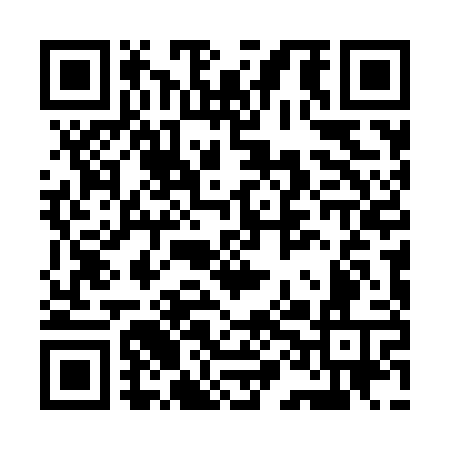 Prayer times for Appignano del Tronto, ItalyWed 1 May 2024 - Fri 31 May 2024High Latitude Method: Angle Based RulePrayer Calculation Method: Muslim World LeagueAsar Calculation Method: HanafiPrayer times provided by https://www.salahtimes.comDateDayFajrSunriseDhuhrAsrMaghribIsha1Wed4:085:591:026:008:069:502Thu4:065:581:026:018:089:523Fri4:045:561:026:028:099:544Sat4:025:551:026:028:109:565Sun4:005:541:026:038:119:576Mon3:585:521:026:048:129:597Tue3:565:511:026:048:1310:018Wed3:545:501:026:058:1410:029Thu3:535:491:026:068:1510:0410Fri3:515:481:026:068:1710:0611Sat3:495:461:026:078:1810:0712Sun3:475:451:026:088:1910:0913Mon3:455:441:026:088:2010:1114Tue3:445:431:026:098:2110:1215Wed3:425:421:026:098:2210:1416Thu3:405:411:026:108:2310:1617Fri3:395:401:026:118:2410:1718Sat3:375:391:026:118:2510:1919Sun3:355:381:026:128:2610:2120Mon3:345:371:026:128:2710:2221Tue3:325:361:026:138:2810:2422Wed3:315:361:026:148:2910:2523Thu3:295:351:026:148:3010:2724Fri3:285:341:026:158:3110:2825Sat3:265:331:026:158:3210:3026Sun3:255:331:026:168:3310:3127Mon3:245:321:036:168:3410:3328Tue3:225:311:036:178:3410:3429Wed3:215:311:036:178:3510:3630Thu3:205:301:036:188:3610:3731Fri3:195:301:036:188:3710:38